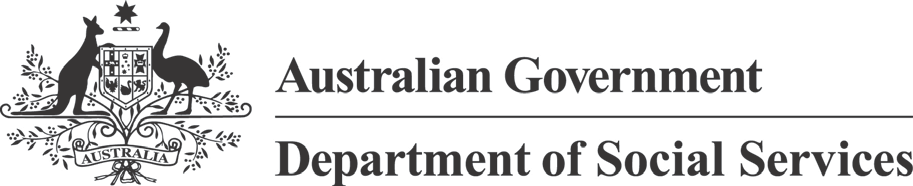 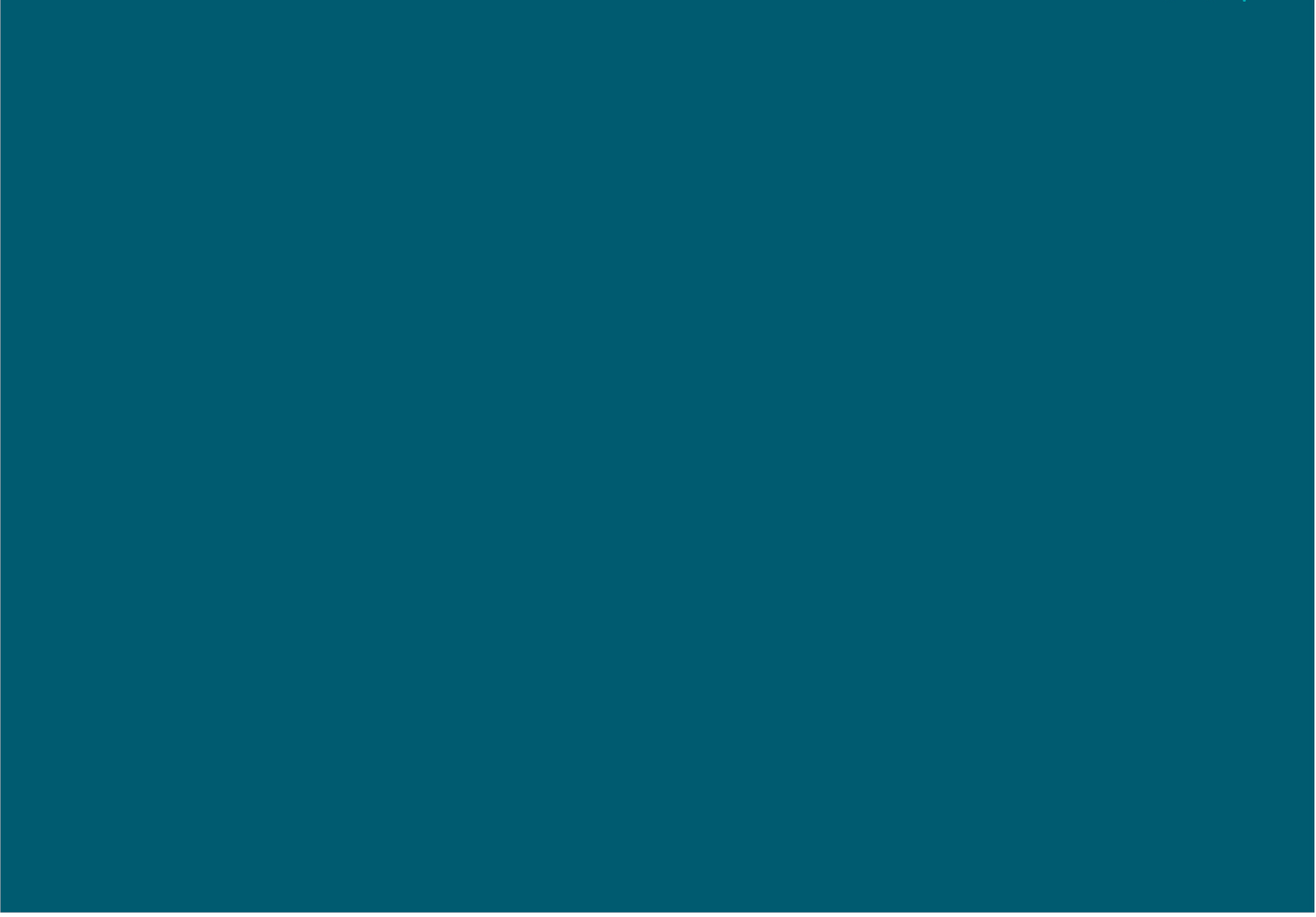 Support Services SummaryDirectory – Top End AustraliaJuly 2023Support Services Summary Directory – Top End AustraliaThis directory provides an overview of contacts for available support services.Managing moneyFood and Emergency ReliefAlcohol and other drug support and treatment servicesGambling addiction supportMental health/emotional supportMaternal and Child HealthSocial SupportNationally Available ServicesThis section provides an overview of national support services availableNameContact detailsCatholicCare NT58 Schmidt Street, Tennant CreekMon – Fri, 9:00am to 5:00pm (08) 8962 3065Berrimah(08) 8944 2000Katherine(08) 8971 0777Pirlangimpi(08) 8978 3921Wadeye(08) 8978 2515AnglicareNT Ltd.5 Nemaruk Drive, Ludmilla Mon – Fri, 8:30am to 4:30pm (08) 8985 0000HK Training & ConsultancyOutreach services to West Arnhem Land and Kakadu communities of Gunbalanya,Jabiru,Mudginberri, Warruwi and Minjilang Belyuen, Bagot, Knuckeys Lagoon, Minmirama Park, Palmerston Indigenous Village, One Mile Dam, Kululuk Nightcliff Renal Centre.(08) 8927 2499Bawinanga Aboriginal CorporationLot 476, Maningrida Northern TerritoryMon – Fri, 9:00am to 4:00pm (08) 8979 6555NameContact detailsCatholicCare NT58 Schmidt Street, Tennant CreekMon – Fri, 9:00am to 5:00pm (08) 8962 3065Berrimah(08) 8944 2000Katherine(08) 8971 0777Pirlangimpi(08) 8978 3921Wadeye(08) 8978 2515HK Training & Consultancy Pty Ltd3/17 Scaturchio Street, CasuarinaMon – Fri, 8:00am to 4:00pm 1800 728 508AnglicareNT Ltd.60 Winnellie Road, Winnellie Mon – Fri, 8:30am to 4:30pm (08) 8985 00005 Nemaruk Drive, Ludmilla Mon – Fri, 8:30am to 4:30pm (08) 8985 0000Shop G6 Satepak House 11 Palmerston Circuit, Palmerston Mon – Fri, 8:30am to 4:30pm (08) 8946480093 Chesterfield Circuit, NhulunbuyMon – Fri, 8:30am to 4:30pm (08) 8939 3400Crisis Accommodation Gove Incorporated(08) 8987 1166Confidential – address given upon telephone contactNameContact detailsDawn House Incorporated(08) 8945 1388Confidential – address given upon telephone contactFoundation of Rehabilitation With Aboriginal Alcohol Related Difficulties (FORWAARD Aboriginal Corporation)(08) 8923 6666Mission Australia1/10 Third Street, Katherine Mon – Fri, 9:00am to 5:00pm (08) 8965 10001 Carey St, DarwinMon – Fri, 9:00am to 5:00pm (08) 8935 0900Multicultural Council of the Northern Territory IncorporatedShop 15 Malak Shopping Centre, Malak Place Malak Mon – Fri, 9:00am to 5:00pm (08) 8945 9122Northern Territory AIDS and Hepatitis Council Incorporated46 Woods Street, Darwin Mon – Fri, 9:00am to 5:30pm (08) 8944 7777St Vincent de Paul Society (NT) Inc3 Westralia St, Stuart Park Mon – Sat, 9:00am to 5:00pm (08) 8981 77833 Rolyat St, Palmerston City Mon – Sat, 9:00am to 5:00pm (08) 8932 36913 Bradshaw Terrace, CasuarinaMon – Sat, 9:00am to 5:00pm (08) 8984 8100The Salvation Army (Northern Territory) Property Trust13 72 58Woodroffe(08) 8932 7639Anula(08) 8945 1947NameContact detailsThe Salvation Army (Northern Territory) Property TrustDarwin(08) 8981 599422 Katherine Terrace, KatherineMon – Fri, 9:00am to 5:00pm (08) 8971 2265SecondBite1800 263 283Oz Harvest Limited1800 108 006Foodbank Australia Limited9 Mel Road, BerrimahMon – Fri, 8:00am to 12:00pm Sat, 9:00am to 12:00pm(08) 8947 3669Ngaanyatjarra Pitjantjatjara Yankunytjatjara(08) 8958 2345Women's Council Aboriginal CorporatDelivered to remotecommunities across the APYlandsThe Gathering Incorporated(08) 8988 1177Lutheran Church of Australia, South Australia and Northern Territory District In(08) 8953 4488NameContact detailsThe Salvation Army NT Property Trust(08) 7972 7600Council for Aboriginal Alcohol Program Aboriginal Services Inc. (CAAPS)60 Boulter Road, Berrimah Mon – Fri, 8:00am to 4:00pm 1800 894 800 (free call NT only)Amity Community Services Inc(08) 8944 6565CatholicCare NT(08) 8944 2000NameContact detailsForster Foundation For Drug Rehabilitation(08) 8942 7400The Salvation Army (Northern Territory) Property Trust(08) 8944 6000Foundation of Rehabilitation With Aboriginal Alcohol Related Difficulties AboriginalCorporation(08) 8971 0970Danila Dilba Biluru Butji Binnilutlum Health Service Aboriginal Corporation28 Knuckey Street, Darwin Mon – Fri, 8:00am to 4:30pm (08) 8972 8600NameContact detailsAnglicareNT Ltd.60 Winnellie Road, Winnelli Mon – Fri, 8:30am to 4:30pm (08) 8985 0000Headspace – Darwin CASCOM Centre13-17 Scaturchio Street Mon, 9:00am to 5:00pmTues – Thurs, 9:00am to 7:00pm Sat, 9:00am to 5:00pm(08) 8931 5999Headspace- Katherine Randazzo Centre16 Katherine Terrace, Katherine Mon, Wed –Fri, 9:00am to 5:00pmTues, 10:30am to 7:00pm (08) 8912 4000Headspace – Palmerston11 Palmerston Circt, Palmerston Mon, Tues, Thurs – Fri, 9:00am to 5:00pmWed, 10:30am to 7:00pm (08) 8931 900Katherine15 Third Street, KatherineNameContact detailsAnglicareNT Ltd.Mon – Fri, 8:30am to 4:30pm(08) 8946 48005 Nemarluk Drive, LudmillaMon – Fri, 8:30am to 4:30pm(08) 8939 3400Nhulunbuy93 Chesterfield Circt, NhulunbuyMon – Fri, 8:30am to 4:30pm(08) 8939 3400NameContact detailsDepartment of Health Northern Territory(08) 8999 2979General Enquires (08) 8922 8044Miwatj Health Aboriginal Corporation1424 Arnhem Road, NhulunbuyMon – Fri, 8:00am to 4:30pm (08) 8939 1900Kalano Community Association Aboriginal Corporation – Men’s Health Care(08) 8972 9180 - to speak to a SEWB/Mental Health staff member, arrange anappointment or arrange transportKalano Community Association AboriginalCorporation – Wurli-Wurlinjang Health ServiceIf you need support, please contact us immediately on (08) 89 729 180Katherine(08) 8973 8724After hours medical help, Wurli’s After Hours Clinic:Wednesday’s 6-9pm (08) 8972 9157NameContact detailsKalano Community Association Aboriginal Corporation – Womens and Childrens Health CarePatient and Client Services including Transport Servicesand Medical-related enquiries: 1800 987 547Kalano Community Association Aboriginal Corporation – Gudbinji Chronic Conditions Clinic(08) 8972 9157 - to speak to the Gudbinji Receptionist(08) 8972 9100 - to arrange transportKalano Community Association Aboriginal Corporation – Binjari Health Service(08) 8971 0970Ironbark Aboriginal CorporationBuilding 1, Level 2, 631 Stuart Highway, BerrimahMon – Fri, 8:00am to 4:30pm (08) 8931 6600Danila Dilba Biluru Butji Binnilutlum Health Service Aboriginal Corporation9 Keith Lane, Fannie Bay Mon – Fri, 8:30am to 5:00pm Sat, 1:00pm to 4:00pmSun, 10:00am to 1:00pm (08) 8972 2588Northern Territory Primary Health Network (PHN)23 Albatross Street, Winnellie Mon – Fri 8:30am to 4:30pm (08) 8982 1000NameContact detailsDepartment of Health Northern Territory258 Trower Road, Casuarina (08) 8999 3337Danila Dilba Biluru Butji Binnilutlum Health Service Aboriginal Corporation34 Knuckey St, Darwin City (08) 8920 9550Anyinginyi Health Aboriginal Corporation (Tennant Creek)1 Irvine Street, Tennant Creek (08) 8962 2633Wurli Wurlinjang Aboriginal Health Service (Katherine)25 Third Street, Katherine (08) 8972 9100NameContact detailsAngurugu Primary Health Centre (Angurugu)Lot 369, 1 Angurugu Community, Angurugu (08) 8987 6311Miwatj Health Aboriginal Corporation (Galiwin’ku)Lot 1425 Arnhem Road,Nhulunbuy(08) 8939 1900Sunrise Health Service Aboriginal Corporation (Ngukurr)25 First Street, Katherine (08) 8971 9500NT Department of Health Hearing Health Services(08) 8922 7110NameContact detailsCentral Australia Health Service (Yuendumu, Nyirripi, Ti Tree, 6 Mile, Willowra, Sterling, Harts Range, Bonya, Alcoota)Adelaide River (08) 89767027Alyangula(08) 89876255Angurugu(08) 89876632Batchelor(08) 89760011Belyuen(08) 89785023Bickerton Island (08) 89877054Borroloola (08) 89227321Casuarina Community Care Centre(08) 89227321Gapuwiyak (NGO) (08) 89790178Jabiru(08) 89792018NameContact detailsCentral Australia Health Service (Yuendum Nyirripi, Ti Tree, 6 Mile, Willowra, Sterling, Range, Bonya, Alcoota)u,	Maningrida (NGO) Harts	(08) 89795930Milikapiti(08) 89783902Minjilang (NGO) (08) 89790229Nauiyu Nambiyu (Daly river) (08) 89782435Wurrumiyanga (08) 89783984Numbulwar (08) 89754670Palmerston Community Care (08) 89993344Palumpa(08) 89782359Peppimenarti (08) 89781066Pine Creek (08) 89761268Barkly(08) 8962 4254Ali Curung(08) 8964 1954Canteen Creek 08 8964 1510Epenarra08 8964 1559Elliott08 8969 2060Alcoota (Engawala) 08 8956 9944NameContact detailsCentral Australia Health Service (YuendumCentral Australia Health Service (YuendumNyirripi, Ti Tree, 6 Mile, Willowra, Sterling,Harts	(08) 8956 0961Range, Bonya, Alcoota)Bonya(08) 8956 6300Haasts Bluff (Ikuntji)(08) 8956 7342Harts Range (Atitjere)(08) 8956 8472Hermannsburg (Ntaria)(08) 8956 9778Imanpa (Mt Ebenezer)(08) 8956 7433 or (08) 89516040Kings Canyon (Watarrka)(08) 8956 7484Laramba (Napperby)(08) 8956 7807Mt Liebig (Amunturrngu)(08) 8956 8792Nyirripi(08) 8956 8595Papunya(08) 8956 8835Tara (Neutral Junction)(08) 8956 8505 or (08) 89568803Ti Tree(08) 8956 97896 Mile(08) 8956 9736NameContact detailsCentral Australia Health Service (Yuendumu,Titjikala (Maryvale)Nyirripi, Ti Tree, 6 Mile, Willowra, Sterling, Harts(08) 8956 9736Range, Bonya, Alcoota)Wallace Rockhole(08) 8956 0906Wilora (Stirling)(08) 8956 7763Willowra(08) 8956 9950Yuelamu (Mt Allen)(08) 8956 8788Yuendumu(08) 8956 8747Yulara (Uluru)(08) 8956 4030Wurli Wurlinjang Health Service (Katherine)(08) 8972 9100Katherine West Health Board AboriginalUnit 10, 38 First Street,CorporationKatherineMon – Thurs, 8:30am to4:00pmFri, 1:00pm to 4:00pm(08) 8971 9300Top End Health Service (Jabiru)(08) 8999 4988Top End Health Service (Tiwi)Royal Darwin Hospital(08) 8922 8888Child and Adolescent MentalHealth Team(08) 8999 4959East Arnhem Mental HealthTeam(08) 8987 0414Katherine Mental Health Team(08) 8987 04141800 682 228 after businesshoursMala'la Health Service Aboriginal Corporation (Malabam Health Board (Maningrida)Maningrida(08) 8979 5772NameContact detailsPrimary Health Care (08) 8979 5930Aged Care and Community Services(08) 8979 5474GREATS Youth Services (08) 8979 5772Primary Health Care (08) 8979 5930Aged Care and Community Services(08) 8979 5474GREATS Youth Services (08) 8979 5772OrganisationDescriptionContact detailsAlcohol and Drug Information Service (ADIS) NSWFor free and confidential 24/7 counselling helpline for people concerned around alcohol and/or drug misuse.1800 250 015Lifeline 13YARN13YARN (Thirteen YARN) is the first national crisis support line for First Nations people who are feeling overwhelmed or having difficulty coping. The service offers a confidential one-on- one opportunity with a Lifeline-trained First Nations Crisis Support Worker who can provide crisis support 24/7. 13YARNempowers the community with the opportunity to talk without judgement and provide a culturally safe space to speak about their needs, worries or concerns.13YARN (13 92 76)Australian National University (e- hub Assist)Online self-help mental health programs.e-hub Assist - Home (ehubhealth.com)Black Dog InstituteOnline self-help programs, psychoeducation and positive psychology.Black Dog Institute | Science. Compassion. Action.Blue Knot FoundationInformation and support line for anyone affected by complex trauma.Blue Knot Helpline and Redress Support Service 1300 657 380Mon - Sun, 9:00am to 5:00pmNational Counselling and Referral Service – Disability 1800 421 468 or 02 61461468Mon-Fri, 9:00am to 6:00pmSat-Sun and public holidays, 9:00am to 5:00pmButterfly FoundationTelephone, online counselling, referral and online support groups for eating disorders and body image issues.1800 334 673Mon-Sun, 8:00am to midnightLifeline Australia24/7 crisis support and telephone counselling.13 11 14Alcoholics AnonymousAlcoholics Anonymous is a fellowship of people who share their experience, strength and hope with each other that they may solve their common problem and help others to recover from alcoholism.1300 222 222Beyond Blue24/7 online and email counselling and moderated forums.1300 224 636ReachOut24/7 online support for people aged 12 to 25.A Safe Place to Chat Anonymously, Get Support & Feel Better | ReachOut Australia(02) 8029 7777National Debt HelplineProvides help to sort out your money(budget).1800 007 007Mon – Fri, 9:30am to 4:30pmMob Strong Debt HelplineProvides help to sort out your money (budget).1800 808 488Mon – Fri, 9:30am to 4:30pmSalvation ArmyProvides help with food and bills.13 72 58St Vincent de Paul SocietyProvides help with food and bills.13 18 121800RESPECT24/7 Domestic or family violence counselling.1800 737 732Family Drug Support Australia24/7 Alcohol or other drug use counselling.1300 368 186National Gambling Helpline24/7 Support for anyone affected by gambling.1800 858 858Narcotics AnonymousNarcotics Anonymous is a non-profit fellowship or society of men and women for whom drugs had become a major problem.1300 652 820Hearing Assessment Program – Early EarsThe program provides free, safe and simple hearing checks to children aged 0 - 6 years who do not yet attend full time school and on-going advice and support to parents and carers.134 432QlifeProvides online chat or phone counselling for lesbian, gay, bisexual, transgender and intersex (LGBTIQ+) people.1800 184 527Mon – Sun 3:00pm to midnightHead to HealthAn online resource from the Australian Government, designed to connect Australians to trusted mental health and wellbeing support services and information. Products and services available on Head to Health can be accessible via phone, online/digital formats, and/or face- to-face physicallocations.Home | Head to Health